Российская ФедерацияРеспублика ХакасияАлтайский районАдминистрация Белоярского сельсоветаП О С Т А Н О В Л Е Н И Е  «04»  сентября  2015г.                      с. Белый Яр                                        №  287                                 О предоставлении разрешения на условно разрешенный вид использования земельных участков для «для индивидуального жилищного строительства». В соответствии с ч.11 ст.39  Градостроительного  кодекса  Российской Федерации, п.5 ст.4 Федерального закона № 191-ФЗ «О введении в действие Градостроительного кодекса Российской Федерации» от 29.12.2004г, В соответствии со статьей 14 Федерального закона «Об общих принципах организации местного самоуправления в Российской Федерации» от 6.10.2003года № 131-ФЗ, Устава муниципального образования Белоярский сельсовет, письма ФГБУ «Федеральной кадастровой палаты Федеральной службы государственной регистрации, кадастра и картографии» по Республике Хакасия от 23.04.2013 года № 3514 о внесении сведений о границах населенного пункта с. Белый Яр в государственный кадастр недвижимости 19.04.2013 года, постановления администрации Белоярского сельсовета от 28.07.2014г № 157 «Об утверждении документации по планировке территории муниципального образования Белоярский сельсовет», в соответствии с принятым решением собственников,    администрация Белоярского сельсоветаПОСТАНОВЛЯЕТ:1. Предоставить разрешение на условно разрешенный вид использования земельных участков «для индивидуального жилищного строительства» для следующих земельных участков:Земельный участок с кадастровым номером 19:04:010302:2860 категория земель: земли населенных пунктов, разрешенное использование для сельскохозяйственного производства, общей площадью 1200кв.м., находящийся по адресу:– Республика Хакасия, Алтайский район, село Белый Яр, улица Лесная, участок № 10Земельный участок с кадастровым номером 19:04:010302:2861 категория земель: земли населенных пунктов, разрешенное использование для сельскохозяйственного производства, общей площадью 1200кв.м., находящийся по адресу: – Республика Хакасия, Алтайский район, село Белый Яр, улица Лесная, участок № 12Земельный участок с кадастровым номером 19:04:010302:2862 категория земель: земли населенных пунктов, разрешенное использование для сельскохозяйственного производства, общей площадью 1200кв.м., находящийся по адресу: – Республика Хакасия, Алтайский район, село Белый Яр, улица Лесная, участок № 14Земельный участок с кадастровым номером 19:04:010302:2863 категория земель: земли населенных пунктов, разрешенное использование для сельскохозяйственного производства, общей площадью 1200кв.м., находящийся по адресу:– Республика Хакасия, Алтайский район, село Белый Яр, улица Лесная, участок № 16Земельный участок с кадастровым номером 19:04:010302:2864 категория земель: земли населенных пунктов, разрешенное использование для сельскохозяйственного производства, общей площадью 1200кв.м., находящийся по адресу: – Республика Хакасия, Алтайский район, село Белый Яр, улица Лесная, участок № 18Земельный участок с кадастровым номером 19:04:010302:2865 категория земель: земли населенных пунктов, разрешенное использование для сельскохозяйственного производства, общей площадью 1200кв.м., находящийся по адресу:– Республика Хакасия, Алтайский район, село Белый Яр, улица Лесная, участок № 20Земельный участок с кадастровым номером 19:04:010302:2866 категория земель: земли населенных пунктов, разрешенное использование для сельскохозяйственного производства, общей площадью 2052кв.м., находящийся по адресу: – Республика Хакасия, Алтайский район, село Белый Яр, улица Лесная, участок № 22Земельный участок с кадастровым номером 19:04:010302:2867 категория земель: земли населенных пунктов, разрешенное использование для сельскохозяйственного производства, общей площадью 1343кв.м., находящийся по адресу:– Республика Хакасия, Алтайский район, село Белый Яр, улица Минская, участок № 1Земельный участок с кадастровым номером 19:04:010302:2868 категория земель: земли населенных пунктов, разрешенное использование для сельскохозяйственного производства, общей площадью 1200кв.м., находящийся по адресу: – Республика Хакасия, Алтайский район, село Белый Яр, улица Минская, участок № 3Земельный участок с кадастровым номером 19:04:010302:2869 категория земель: земли населенных пунктов, разрешенное использование для сельскохозяйственного производства, общей площадью 1200кв.м., находящийся по адресу:– Республика Хакасия, Алтайский район, село Белый Яр, улица Минская, участок № 5Земельный участок с кадастровым номером 19:04:010302:2870 категория земель: земли населенных пунктов, разрешенное использование для сельскохозяйственного производства, общей площадью 1200кв.м., находящийся по адресу: – Республика Хакасия, Алтайский район, село Белый Яр, улица Минская, участок № 7Земельный участок с кадастровым номером 19:04:010302:2871 категория земель: земли населенных пунктов, разрешенное использование для сельскохозяйственного производства, общей площадью 1200кв.м., находящийся по адресу: – Республика Хакасия, Алтайский район, село Белый Яр, улица Минская, участок № 9Земельный участок с кадастровым номером 19:04:010302:2872 категория земель: земли населенных пунктов, разрешенное использование для сельскохозяйственного производства, общей площадью 1200кв.м., находящийся по адресу:– Республика Хакасия, Алтайский район, село Белый Яр, улица Минская, участок № 11Земельный участок с кадастровым номером 19:04:010302:2873 категория земель: земли населенных пунктов, разрешенное использование для сельскохозяйственного производства, общей площадью 1200кв.м., находящийся по адресу: – Республика Хакасия, Алтайский район, село Белый Яр, улица Минусинская, участок № 3Земельный участок с кадастровым номером 19:04:010302:2874 категория земель: земли населенных пунктов, разрешенное использование для сельскохозяйственного производства, общей площадью 1200кв.м., находящийся по адресу:– Республика Хакасия, Алтайский район, село Белый Яр, улица Минусинская, участок № 5Земельный участок с кадастровым номером 19:04:010302:2875 категория земель: земли населенных пунктов, разрешенное использование для сельскохозяйственного производства, общей площадью 1200кв.м., находящийся по адресу:– Республика Хакасия, Алтайский район, село Белый Яр, улица Минусинская, участок № 7Земельный участок с кадастровым номером 19:04:010302:2876 категория земель: земли населенных пунктов, разрешенное использование для сельскохозяйственного производства, общей площадью 1200кв.м., находящийся по адресу: – Республика Хакасия, Алтайский район, село Белый Яр, улица Минусинская, участок № 9Земельный участок с кадастровым номером 19:04:010302:2877 категория земель: земли населенных пунктов, разрешенное использование для сельскохозяйственного производства, общей площадью 1200кв.м., находящийся по адресу: – Республика Хакасия, Алтайский район, село Белый Яр, улица Минусинская, участок № 11Земельный участок с кадастровым номером 19:04:010302:2878 категория земель: земли населенных пунктов, разрешенное использование для сельскохозяйственного производства, общей площадью 1200кв.м., находящийся по адресу: – Республика Хакасия, Алтайский район, село Белый Яр, улица Минусинская, участок № 13Земельный участок с кадастровым номером 19:04:010302:2879 категория земель: земли населенных пунктов, разрешенное использование для сельскохозяйственного производства, общей площадью 1340кв.м., находящийся по адресу: – Республика Хакасия, Алтайский район, село Белый Яр, улица Минусинская, участок № 15Земельный участок с кадастровым номером 19:04:010302:2880 категория земель: земли населенных пунктов, разрешенное использование для сельскохозяйственного производства, общей площадью 1200кв.м., находящийся по адресу: – Республика Хакасия, Алтайский район, село Белый Яр, улица Минусинская, участок № 17Земельный участок с кадастровым номером 19:04:010302:2881 категория земель: земли населенных пунктов, разрешенное использование для сельскохозяйственного производства, общей площадью 1200кв.м., находящийся по адресу:– Республика Хакасия, Алтайский район, село Белый Яр, улица Минусинская, участок № 19Земельный участок с кадастровым номером 19:04:010302:2882 категория земель: земли населенных пунктов, разрешенное использование для сельскохозяйственного производства, общей площадью 1150кв.м., находящийся по адресу:– Республика Хакасия, Алтайский район, село Белый Яр, улица Минусинская, участок № 21Земельный участок с кадастровым номером 19:04:010302:2883 категория земель: земли населенных пунктов, разрешенное использование для сельскохозяйственного производства, общей площадью 1200кв.м., находящийся по адресу:– Республика Хакасия, Алтайский район, село Белый Яр, улица Лесная, участок № 8Земельный участок с кадастровым номером 19:04:010302:2884 категория земель: земли населенных пунктов, разрешенное использование для сельскохозяйственного производства, общей площадью 1353кв.м., находящийся по адресу:– Республика Хакасия, Алтайский район, село Белый Яр, улица Минусинская, участок № 2Земельный участок с кадастровым номером 19:04:010302:2885 категория земель: земли населенных пунктов, разрешенное использование для сельскохозяйственного производства, общей площадью 1200кв.м., находящийся по адресу: – Республика Хакасия, Алтайский район, село Белый Яр, улица Минусинская, участок № 4Земельный участок с кадастровым номером 19:04:010302:2886 категория земель: земли населенных пунктов, разрешенное использование для сельскохозяйственного производства, общей площадью 1200кв.м., находящийся по адресу:– Республика Хакасия, Алтайский район, село Белый Яр, улица Минусинская, участок № 6Земельный участок с кадастровым номером 19:04:010302:2887 категория земель: земли населенных пунктов, разрешенное использование для сельскохозяйственного производства, общей площадью 1200кв.м., находящийся по адресу: – Республика Хакасия, Алтайский район, село Белый Яр, улица Минусинская, участок № 8Земельный участок с кадастровым номером 19:04:010302:2888 категория земель: земли населенных пунктов, разрешенное использование для сельскохозяйственного производства, общей площадью 1200кв.м., находящийся по адресу:– Республика Хакасия, Алтайский район, село Белый Яр, улица Минусинская, участок № 10Земельный участок с кадастровым номером 19:04:010302:2889 категория земель: земли населенных пунктов, разрешенное использование для сельскохозяйственного производства, общей площадью 1200кв.м., находящийся по адресу:– Республика Хакасия, Алтайский район, село Белый Яр, улица Минусинская, участок № 12Земельный участок с кадастровым номером 19:04:010302:2891 категория земель: земли населенных пунктов, разрешенное использование для сельскохозяйственного производства, общей площадью 1213кв.м., находящийся по адресу: – Республика Хакасия, Алтайский район, село Белый Яр, улица Весны, участок № 2Земельный участок с кадастровым номером 19:04:010302:2892 категория земель: земли населенных пунктов, разрешенное использование для сельскохозяйственного производства, общей площадью 1200кв.м., находящийся по адресу:– Республика Хакасия, Алтайский район, село Белый Яр, улица Весны, участок № 4Земельный участок с кадастровым номером 19:04:010302:2893 категория земель: земли населенных пунктов, разрешенное использование для сельскохозяйственного производства, общей площадью 1200кв.м., находящийся по адресу: – Республика Хакасия, Алтайский район, село Белый Яр, улица Весны, участок № 6Земельный участок с кадастровым номером 19:04:010302:2894 категория земель: земли населенных пунктов, разрешенное использование для сельскохозяйственного производства, общей площадью 1200кв.м., находящийся по адресу: – Республика Хакасия, Алтайский район, село Белый Яр, улица Весны, участок № 8Земельный участок с кадастровым номером 19:04:010302:2895 категория земель: земли населенных пунктов, разрешенное использование для сельскохозяйственного производства, общей площадью 1200кв.м., находящийся по адресу:– Республика Хакасия, Алтайский район, село Белый Яр, улица Весны, участок № 10Земельный участок с кадастровым номером 19:04:010302:2897 категория земель: земли населенных пунктов, разрешенное использование для сельскохозяйственного производства, общей площадью 1210кв.м., находящийся по адресу:– Республика Хакасия, Алтайский район, село Белый Яр, улица Лесная, участок № 1Земельный участок с кадастровым номером 19:04:010302:2898 категория земель: земли населенных пунктов, разрешенное использование для сельскохозяйственного производства, общей площадью 1200кв.м., находящийся по адресу: – Республика Хакасия, Алтайский район, село Белый Яр, улица Лесная, участок № 3Земельный участок с кадастровым номером 19:04:010302:2899 категория земель: земли населенных пунктов, разрешенное использование для сельскохозяйственного производства, общей площадью 1200кв.м., находящийся по адресу:– Республика Хакасия, Алтайский район, село Белый Яр, улица Минская, участок № 13Земельный участок с кадастровым номером 19:04:010302:2900 категория земель: земли населенных пунктов, разрешенное использование для сельскохозяйственного производства, общей площадью 1200кв.м., находящийся по адресу: – Республика Хакасия, Алтайский район, село Белый Яр, улица Минская, участок № 15Земельный участок с кадастровым номером 19:04:010302:2901 категория земель: земли населенных пунктов, разрешенное использование для сельскохозяйственного производства, общей площадью 1200кв.м., находящийся по адресу: – Республика Хакасия, Алтайский район, село Белый Яр, улица Минская, участок № 17Земельный участок с кадастровым номером 19:04:010302:2902 категория земель: земли населенных пунктов, разрешенное использование для сельскохозяйственного производства, общей площадью 1200кв.м., находящийся по адресу: – Республика Хакасия, Алтайский район, село Белый Яр, улица Минская, участок № 19Земельный участок с кадастровым номером 19:04:010302:2903 категория земель: земли населенных пунктов, разрешенное использование для сельскохозяйственного производства, общей площадью 1813кв.м., находящийся по адресу:– Республика Хакасия, Алтайский район, село Белый Яр, улица Минская, участок № 21Земельный участок с кадастровым номером 19:04:010302:2904 категория земель: земли населенных пунктов, разрешенное использование для сельскохозяйственного производства, общей площадью 1403кв.м., находящийся по адресу:– Республика Хакасия, Алтайский район, село Белый Яр, улица Минская, участок № 2Земельный участок с кадастровым номером 19:04:010302:2905 категория земель: земли населенных пунктов, разрешенное использование для сельскохозяйственного производства, общей площадью 1200кв.м., находящийся по адресу: – Республика Хакасия, Алтайский район, село Белый Яр, улица Минская, участок № 4Земельный участок с кадастровым номером 19:04:010302:2906 категория земель: земли населенных пунктов, разрешенное использование для сельскохозяйственного производства, общей площадью 1200кв.м., находящийся по адресу:– Республика Хакасия, Алтайский район, село Белый Яр, улица Минская, участок № 6Земельный участок с кадастровым номером 19:04:010302:2907 категория земель: земли населенных пунктов, разрешенное использование для сельскохозяйственного производства, общей площадью 1200кв.м., находящийся по адресу: – Республика Хакасия, Алтайский район, село Белый Яр, улица Минская, участок № 8Земельный участок с кадастровым номером 19:04:010302:2908 категория земель: земли населенных пунктов, разрешенное использование для сельскохозяйственного производства, общей площадью 1200кв.м., находящийся по адресу:– Республика Хакасия, Алтайский район, село Белый Яр, улица Минская, участок № 10Земельный участок с кадастровым номером 19:04:010302:2909 категория земель: земли населенных пунктов, разрешенное использование для сельскохозяйственного производства, общей площадью 1200кв.м., находящийся по адресу: – Республика Хакасия, Алтайский район, село Белый Яр, улица Минская, участок № 12Земельный участок с кадастровым номером 19:04:010302:2910 категория земель: земли населенных пунктов, разрешенное использование для сельскохозяйственного производства, общей площадью 1200кв.м., находящийся по адресу: – Республика Хакасия, Алтайский район, село Белый Яр, улица Минская, участок № 14Земельный участок с кадастровым номером 19:04:010302:2911 категория земель: земли населенных пунктов, разрешенное использование для сельскохозяйственного производства, общей площадью 1200кв.м., находящийся по адресу:– Республика Хакасия, Алтайский район, село Белый Яр, улица Минская, участок № 16Земельный участок с кадастровым номером 19:04:010302:2912 категория земель: земли населенных пунктов, разрешенное использование для сельскохозяйственного производства, общей площадью 1200кв.м., находящийся по адресу:– Республика Хакасия, Алтайский район, село Белый Яр, улица Минская, участок № 18Земельный участок с кадастровым номером 19:04:010302:2913 категория земель: земли населенных пунктов, разрешенное использование для сельскохозяйственного производства, общей площадью 1200кв.м., находящийся по адресу:– Республика Хакасия, Алтайский район, село Белый Яр, улица Минская, участок № 20Земельный участок с кадастровым номером 19:04:010302:2914 категория земель: земли населенных пунктов, разрешенное использование для сельскохозяйственного производства, общей площадью 1385кв.м., находящийся по адресу: – Республика Хакасия, Алтайский район, село Белый Яр, улица Минская, участок № 22Земельный участок с кадастровым номером 19:04:010302:2915 категория земель: земли населенных пунктов, разрешенное использование для сельскохозяйственного производства, общей площадью 1382кв.м., находящийся по адресу:– Республика Хакасия, Алтайский район, село Белый Яр, улица Минусинская, участок № 1Земельный участок с кадастровым номером 19:04:010302:2916 категория земель: земли населенных пунктов, разрешенное использование для сельскохозяйственного производства, общей площадью 1200кв.м., находящийся по адресу: – Республика Хакасия, Алтайский район, село Белый Яр, улица Лесная, участок № 5Земельный участок с кадастровым номером 19:04:010302:2917 категория земель: земли населенных пунктов, разрешенное использование для сельскохозяйственного производства, общей площадью 1200кв.м., находящийся по адресу:– Республика Хакасия, Алтайский район, село Белый Яр, улица Лесная, участок № 7Земельный участок с кадастровым номером 19:04:010302:2918 категория земель: земли населенных пунктов, разрешенное использование для сельскохозяйственного производства, общей площадью 1200кв.м., находящийся по адресу:– Республика Хакасия, Алтайский район, село Белый Яр, улица Лесная, участок № 9Земельный участок с кадастровым номером 19:04:010302:2919 категория земель: земли населенных пунктов, разрешенное использование для сельскохозяйственного производства, общей площадью 1200кв.м., находящийся по адресу:– Республика Хакасия, Алтайский район, село Белый Яр, улица Лесная, участок № 11Земельный участок с кадастровым номером 19:04:010302:2920 категория земель: земли населенных пунктов, разрешенное использование для сельскохозяйственного производства, общей площадью 1200кв.м., находящийся по адресу: – Республика Хакасия, Алтайский район, село Белый Яр, улица Лесная, участок № 13Земельный участок с кадастровым номером 19:04:010302:2921 категория земель: земли населенных пунктов, разрешенное использование для сельскохозяйственного производства, общей площадью 1200кв.м., находящийся по адресу: – Республика Хакасия, Алтайский район, село Белый Яр, улица Лесная, участок № 15Земельный участок с кадастровым номером 19:04:010302:2922 категория земель: земли населенных пунктов, разрешенное использование для сельскохозяйственного производства, общей площадью 1200кв.м., находящийся по адресу: – Республика Хакасия, Алтайский район, село Белый Яр, улица Лесная, участок № 17Земельный участок с кадастровым номером 19:04:010302:2923 категория земель: земли населенных пунктов, разрешенное использование для сельскохозяйственного производства, общей площадью 1200кв.м., находящийся по адресу: – Республика Хакасия, Алтайский район, село Белый Яр, улица Лесная, участок № 19Земельный участок с кадастровым номером 19:04:010302:2924 категория земель: земли населенных пунктов, разрешенное использование для сельскохозяйственного производства, общей площадью 1200кв.м., находящийся по адресу: – Республика Хакасия, Алтайский район, село Белый Яр, улица Лесная, участок № 21Земельный участок с кадастровым номером 19:04:010302:2925 категория земель: земли населенных пунктов, разрешенное использование для сельскохозяйственного производства, общей площадью 1376кв.м., находящийся по адресу:– Республика Хакасия, Алтайский район, село Белый Яр, улица Лесная, участок № 23Земельный участок с кадастровым номером 19:04:010302:2926 категория земель: земли населенных пунктов, разрешенное использование для сельскохозяйственного производства, общей площадью 1200кв.м., находящийся по адресу:– Республика Хакасия, Алтайский район, село Белый Яр, улица Лесная, участок № 2Земельный участок с кадастровым номером 19:04:010302:2927 категория земель: земли населенных пунктов, разрешенное использование для сельскохозяйственного производства, общей площадью 1200кв.м., находящийся по адресу:– Республика Хакасия, Алтайский район, село Белый Яр, улица Лесная, участок № 4Земельный участок с кадастровым номером 19:04:010302:2928 категория земель: земли населенных пунктов, разрешенное использование для сельскохозяйственного производства, общей площадью 1200кв.м., находящийся по адресу: – Республика Хакасия, Алтайский район, село Белый Яр, улица Лесная, участок № 6Земельный участок с кадастровым номером 19:04:010302:2929 категория земель: земли населенных пунктов, разрешенное использование для сельскохозяйственного производства, общей площадью 1200кв.м., находящийся по адресу: – Республика Хакасия, Алтайский район, село Белый Яр, улица Минусинская, участок № 16Земельный участок с кадастровым номером 19:04:010302:2930 категория земель: земли населенных пунктов, разрешенное использование для сельскохозяйственного производства, общей площадью 1200кв.м., находящийся по адресу: – Республика Хакасия, Алтайский район, село Белый Яр, улица Минусинская, участок № 14Земельный участок с кадастровым номером 19:04:010302:2931 категория земель: земли населенных пунктов, разрешенное использование для сельскохозяйственного производства, общей площадью 1200кв.м., находящийся по адресу: – Республика Хакасия, Алтайский район, село Белый Яр, улица Минусинская, участок № 18Земельный участок с кадастровым номером 19:04:010302:2932 категория земель: земли населенных пунктов, разрешенное использование для сельскохозяйственного производства, общей площадью 1208кв.м.,., находящийся по адресу: – Республика Хакасия, Алтайский район, село Белый Яр, улица Минусинская, участок № 20                   Схема расположения земельных участков прилагается2. Рекомендовать  собственникам земельных участков (Чаптыкову А.С., Топоеву А.В.) обратиться в Управление Федеральной службы  государственной регистрации, кадастра и картографии по Республике Хакасия для изменения условно разрешенного вида использования земельных  участков,  указанного  в п.1 настоящего Постановления.3. Настоящее постановление подлежит официальному опубликованию и размещению на сайте Администрации Белоярского сельсовета.4. Контроль за исполнением настоящего постановления оставляю за собой.ГлаваБелоярского  сельсовета                                                                       И.Н.ЛогиновОтпечатано в 5-и экз.1-й – в администрацию  Белоярского сельсовета2-й – в прокуратуру Алтайского района3-й – в дело4,5– собственникам ЗУ                 Исполнитель : Мазова С.В.                8(39041)2-15-84Приложение к постановлению администрации Белоярского сельсоветаот «   » сентября  2015г. № _____Схема расположения земельных участков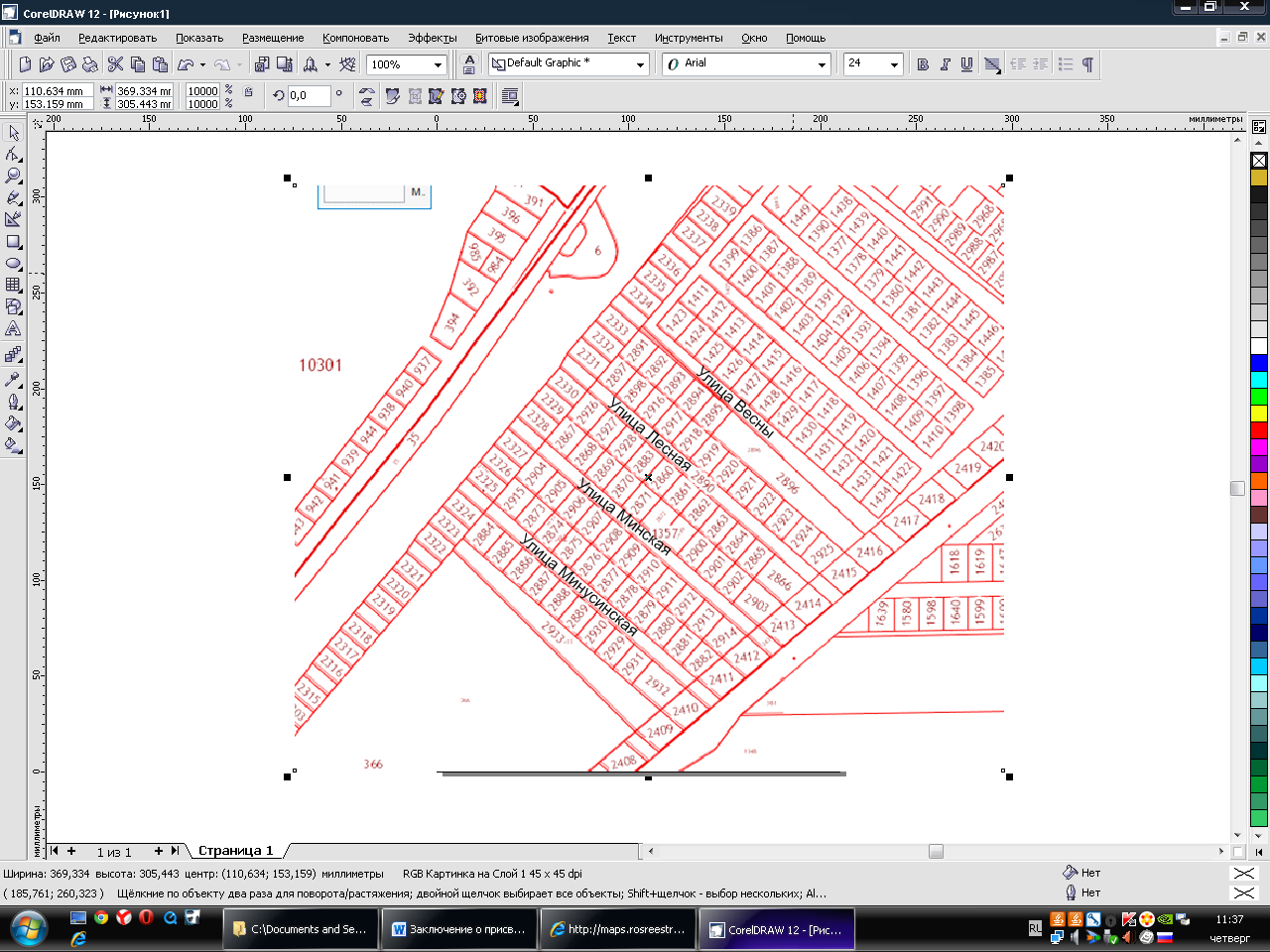 